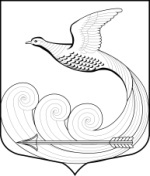 Глава местной администрациимуниципального образования Кипенское сельское поселениемуниципального образования Ломоносовского муниципального районаЛенинградской областиПОСТАНОВЛЕНИЕ30.04.2013  г.  №  39д. Кипень«Об утверждении списка учета граждан, состоящих на учете в качестве нуждающихся в жилых помещениях,предоставляемых по договорам социального найма вМО Кипенское сельское поселение »В соответствии с Областным законом Ленинградской области от 26 октября . № 89-оз « О порядке ведения органами местного самоуправления Ленинградской области учета граждан в качестве нуждающихся в жилых помещениях»ПОСТАНОВЛЯЮ:1. Утвердить  список граждан, состоящих на учете в качестве нуждающихся в жилых  помещениях, предоставляемых по договорам социального найма в муниципальном образовании Кипенское сельское поселение, согласно приложению.2. Настоящее постановление подлежит опубликованию на официальном сайте МО Кипенское сельское поселение www.kipen.ru и в газете «Балтийский луч».3. Контроль за исполнением настоящего постановления оставляю за собой.И. о. главы местной администрацииМО Кипенское сельское поселение                                                                  Н. Н. Овчаров Утверждено:Постановлением Местной администрации МО Кипенское сельское поселениеот 30 апреля 2013 года №  39СПИСОК ГРАЖДАН, СОСТОЯЩИХ НА УЧЕТЕ В  КАЧЕСТВЕ  НУЖДАЮЩИХСЯ  В  ЖИЛЫХ  ПОМЕЩЕНИЯХ, ПРЕДОСТАВЛЯЕМЫХ ПО ДОГОВОРАМ СОЦИАЛЬНОГО НАЙМА В МУНИЦИПАЛЬНОМ ОБРАЗОВАНИИКИПЕНСКОЕ СЕЛЬСКОЕ ПОСЕЛЕНИЕ№ общей очередиФ.И.О.Адрес  регистрацииОснование постановки на учетДата постановки на учет1Смирнова   Алена  Александровна д. Кипень, Нарвское шоссе, д. 25,Проживающие в ветхом доме10.04.1986 г.2Васильева Ирина  Викторовнад. Кипень, Ропшинское шоссе, д. 9, кв. 63Проживающая  в общежитие10.03.1988 г.3Иванов  Николай  Николаевичд. Кипень, Нарвское ш., д. 28, кв. 115.1.13.10.1988 г.4Коротцов Юрий Григорьевич д. Кипень, Ропшинское шоссе, д. 9, кв. 68, койко-место15.4.21.06.1995 г.5Малышева Наталья Владимировнад. Келози, д. 6, кв. 10815.1.17.05.1996 г.6Комисаров Юрий  ДмитриевичКипень, Ропшинское шоссе, д. 9, кв. 62 15.1.27.02.1997 г.7Николаева Людмила Константиновнад. Келози, д. 11, кв. 315.1.16.05.2000 г.8Нечаев Владимир Александровичд. Кипень, Ропшинское  шоссе, д. 9, кв. 68, койко-место15.1.09.02.2001 г.9Журавлева Наталья НиколаевнаКипень, Ропшинское  шоссе, д. 88, кв. 2Проживающая в ветхом фонде27.12.2001 г.10Кодолов  Валерий  ПавловичД. Кипень, Ропшинское  шоссе, д. 21, кв. 215.1.20.02.2004 г.11Лапериков Александр Михайловичд. Келози, д. 8, кв. 315.1.19.04.2004 г.12Марко Надежда Петровнад. Кипень, ул. Лесная, д. 7погорельцы25.06.2004 г.13Тарушко Татьяна Михайловнад. Глухово, д. 1, кв. 10Проживающие в ветхом доме19.06.2006 г.14Кошечкина  Ирина Юрьевнад. Келози, ул. Парковая, дом 1а, кв. 9Ст. 51 ч. 1 п. 206.10.2008 г.15Дюрягина Алевтина Николаевнад. Кипень, Ропшинское шоссе, дом 11, кв. 71Ст. 51 ч. 1 п. 229.12.2008 г.16Беляев Владимир Александровичд. Келози, дом 7, кв. 19С. 51 ч. 1 п. 412.05.2009 г.17Кладова Наталья Темершаеховнад. Кипень, Ропшинское шоссе, дом 21, кв. 89Ст. 51 ч. 1 п. 228.01.2010 г.18Гречушкина Виктория Викторовнад. Кипень, Ропшинское шоссе, дом 82, кв. 1Ст. 51 ч. 1 п. 305.03.2010 г.19Мамонтова Элла Адамовнад. Кипень, Ропшинское шоссе, дом 18, кв. 1Ст. 51 ч. 1 п. 331.03.2010 г.20Андреева Прасковья Петровнад. Глухово, дом 79Ст. 51 ч. 1 п. 331.03.2010 г.21Пеугонен Татьяна Николаевнапос. Глухово (Лесопитомник), д. 4, кв. 2Ст. 51 ч. 1 п. 331.03.2010 г.22Иванов Илья Захаровичд. Кипень, Ропшинское шоссе, дом 12, кв. 1Ст. 51 ч. 1 п. 331.03.2010 г.23Соловьёв Александр Игоревичд. Витино, дом 1, кв. 5Ст. 51 ч. 1 п. 231.03.2010 г.24Лобазов Евгений  Юрьевичд.Кипень, Нарвское шоссе, дом 35 (общежитие)Ст. 51 ч. 1 п. 131.05.2010 г.25Веселова Мария Александровнад. Келози, д. 7, кв. 3Ст. 51 ч. 1 п. 230.07.201026Марцинкевич Глафира Николаевнад. Черемыкино, д. 29Ст. 51 ч. 1 п. 230.07.201027Коломина Елена Васильевнад. Витино, д. 24аСт. 51 ч. 1 п. 211.03.201128Еремеева Любовь Григорьевнад. Келози, д. 5, кв. 15ст. 51 ч. 1 п. 229.08.201129Кускова Вера Ивановнад. Кипень, ул. Лесная, д. 3, кв. 2Ст. 51 ч. 1 п. 229.12.201130Калинин Александр Николаевичд. Кипень, Ропшинское шоссе, дом 22, кв. 4Ст. 51 п. 1 ч. 208.06.201231Нуждина Елена Викторовнад. Келози, ул. Парковая, д. 22ст. 51 п. 1 ч. 321.06.2012  32Балаболина Екатерина Михайловнад. Кипень, Нарвское шоссе, д. 35 (общежитие)ст. 51 п. 1 ч. 125.07.2012  33Макарян Гарик Важикоевичд. Витино, дом 1, кв. 5ст. 51 п. 1 ч. 225.07.201234Пеугонен Людмила Борисовнапос. Глухово  (Лесопитомник),  дом 4, кв. 2ст. 51 п. 1 ч. 328.08.2012  35Александров Евгений Александровичдер. Витино, дом 4ст. 51 ч.  1 п. 3  21.01.201336Бездетко Галина Борисовнад. Кипень, Ропшинское шоссе, дом 50ст. 51 п.  1 ч. 121.01.201337Ефремова Анна Вячеславовнад. Волковицы, дом 52ст. 51 п.  1 ч. 121.01.201338Панкова Лидия Витальевнад. Келози, д. 6, кв. 73ст. 51 п.  1 ч. 201.03.201339Иванова Раиса Александровнад. Волковицы, дом 48ст. 51 п.  1 ч. 113.03.2013  40Новикова Галина Ивановнад. Кипень, Ропшинское шоссе, дом 88, кв. 4ст. 51 п.  1 ч. 130.04.2013